LIVRES A ACHETER2018-2019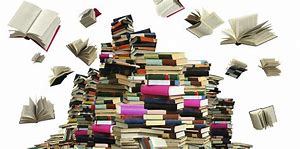 Œuvres intégrales travaillées dans l’annéeLa Parure de Maupassant, édition au choixEdition obligatoire car il s’agit d’une traduction ! 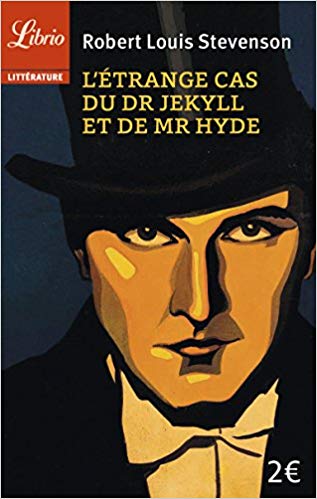 Claude Gueux de Victor Hugo, édition au choixL’île des esclaves de Marivaux, édition au choixAttention : Certains textes seront lus à partir du site Atramenta  (https://www.atramenta.net/) ou écoutés (http://www.litteratureaudio.com/)Plaisir de lire (attendre la présentation du projet avant de choisir le livre)Temps fort 1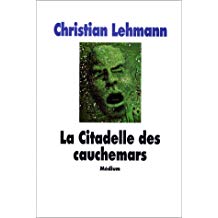 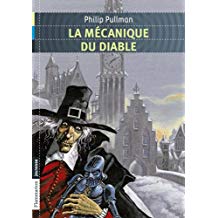 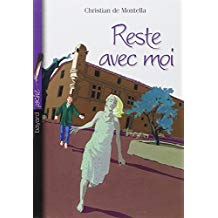 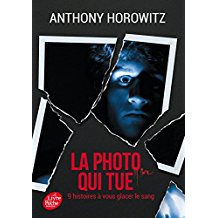 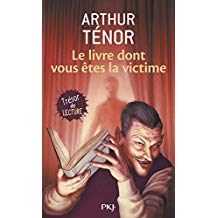 Temps fort 2                      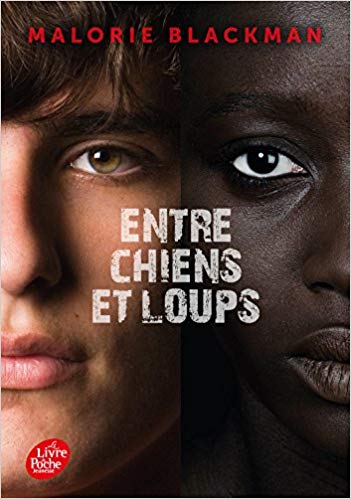 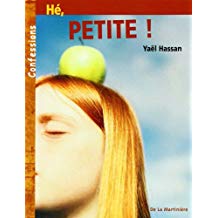 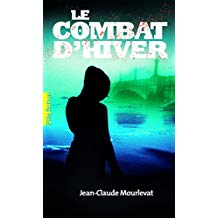 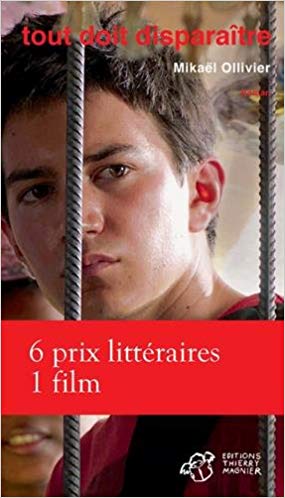 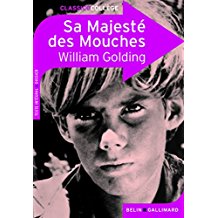 Très bonne lecture à tous !